ЗАКОНРЕСПУБЛИКИ ТАТАРСТАНО МОЛОДЕЖНОЙ ПОЛИТИКЕ В РЕСПУБЛИКЕ ТАТАРСТАНСтатья 1. Предмет регулирования настоящего ЗаконаНастоящий Закон в соответствии с Федеральным законом от 30 декабря 2020 года N 489-ФЗ "О молодежной политике в Российской Федерации" (далее - Федеральный закон), другими федеральными законами регулирует отдельные вопросы в сфере молодежной политики в Республике Татарстан, отнесенные к полномочиям органов государственной власти субъектов Российской Федерации.Статья 2. Основные понятия, используемые в настоящем ЗаконеОсновные понятия, используемые в настоящем Законе, применяются в том же значении, что и в Федеральном законе.Статья 3. Цели молодежной политики в Республике ТатарстанЦелями молодежной политики в Республике Татарстан являются:1) защита прав и законных интересов молодежи;2) обеспечение равных условий для духовного, культурного, интеллектуального, психического, профессионального, социального и физического развития и самореализации молодежи;3) создание условий для участия молодежи в политической, социально-экономической, научной, спортивной и культурной жизни общества;4) повышение уровня межнационального (межэтнического) и межконфессионального согласия в молодежной среде;5) формирование системы нравственных и смысловых ориентиров, позволяющих противостоять идеологии экстремизма, национализма, проявлениям ксенофобии, коррупции, дискриминации по признакам социальной, религиозной, расовой, национальной принадлежности и другим негативным социальным явлениям;6) формирование культуры семейных отношений, поддержка молодых семей, способствующие улучшению демографической ситуации в Республике Татарстан.Статья 4. Принципы молодежной политики в Республике ТатарстанМолодежная политика в Республике Татарстан основывается на принципах:1) сочетания интересов личности, общества и государства, обеспечения сбалансированности интересов и прав молодежи, молодых семей, молодежных общественных объединений и интересов и прав иных граждан, общественных объединений и организаций;2) взаимодействия федеральных органов государственной власти, органов государственной власти Республики Татарстан и иных субъектов Российской Федерации, органов местного самоуправления, осуществляющих деятельность в сфере молодежной политики;3) комплексного, научного и стратегического подходов при формировании и реализации молодежной политики;4) открытости и равного доступа молодежи, молодых семей, молодежных общественных объединений к соответствующим мерам государственной поддержки;5) приоритетности государственной поддержки социально незащищенных молодых граждан, молодых семей;6) обязательности участия молодежи, молодых семей, молодежных общественных объединений в формировании и реализации молодежной политики.Статья 5. Полномочия органов государственной власти Республики Татарстан в сфере молодежной политикиК полномочиям органов государственной власти Республики Татарстан в сфере молодежной политики относятся:1) реализация молодежной политики на территории Республики Татарстан, в том числе разработка и осуществление мер, мероприятий, способствующих реализации основных направлений молодежной политики;2) разработка и реализация республиканских и межмуниципальных программ по основным направлениям в сфере молодежной политики с учетом социально-экономических, экологических, демографических, этнокультурных и других особенностей Республики Татарстан, в том числе направленных на воспитание морально-нравственных ценностей, формирование у молодежи интереса и уважения к традициям, обычаям и культуре татарского народа и народов, проживающих на территории Республики Татарстан;3) организация деятельности специалистов по работе с молодежью;4) организация и осуществление мониторинга реализации молодежной политики на территории Республики Татарстан;5) создание и развитие инфраструктуры молодежной политики;6) формирование и реализация механизмов поддержки молодежных инициатив;7) поддержка и развитие различных форм воспитательной работы в молодежных и детских общественных объединениях, организациях, осуществляющих образовательную деятельность;8) создание условий для оздоровления и отдыха молодежи;9) экологическое просвещение и вовлечение молодежи в мероприятия по защите природы, сохранению и улучшению состояния окружающей среды;10) создание условий для психолого-педагогической помощи и социальной адаптации молодых граждан;11) иные полномочия в сфере молодежной политики, отнесенные в соответствии с Федеральным законом, другими федеральными законами, законами Республики Татарстан к полномочиям органов государственной власти Республики Татарстан.Статья 6. Полномочия органов местного самоуправления в сфере молодежной политикиК полномочиям органов местного самоуправления в сфере молодежной политики относятся:1) участие в реализации молодежной политики;2) разработка и реализация мер по обеспечению и защите прав и законных интересов молодежи на территории муниципального образования;3) организация и проведение мероприятий по работе с молодежью на территории муниципального образования;4) разработка и реализация муниципальных программ по основным направлениям реализации молодежной политики;5) организация и осуществление мониторинга реализации молодежной политики на территории муниципального образования;6) иные полномочия в сфере реализации прав молодежи, определенные федеральными законами.Статья 7. Реализация молодежной политики в Республике Татарстан1. В соответствии с Федеральным законом основными направлениями реализации молодежной политики в Республике Татарстан являются:1) воспитание гражданственности, патриотизма, преемственности традиций, уважения к отечественной истории, историческим, национальным и иным традициям народов Российской Федерации;2) обеспечение межнационального (межэтнического) и межконфессионального согласия в молодежной среде, профилактика и предупреждение проявлений экстремизма в деятельности молодежных объединений;3) поддержка молодых граждан, оказавшихся в трудной жизненной ситуации, инвалидов из числа молодых граждан, а также лиц из числа детей-сирот и детей, оставшихся без попечения родителей;4) поддержка инициатив молодежи;5) содействие общественной деятельности, направленной на поддержку молодежи;6) организация досуга, отдыха, оздоровления молодежи, формирование условий для занятий физической культурой, спортом, содействие здоровому образу жизни молодежи;7) предоставление социальных услуг молодежи;8) содействие решению жилищных проблем молодежи, молодых семей;9) поддержка молодых семей;10) содействие образованию молодежи, научной, научно-технической деятельности молодежи;11) организация подготовки специалистов по работе с молодежью;12) выявление, сопровождение и поддержка молодежи, проявившей одаренность;13) развитие института наставничества;14) обеспечение гарантий в сфере труда и занятости молодежи, содействие трудоустройству молодых граждан, в том числе посредством студенческих отрядов, профессиональному развитию молодых специалистов;15) поддержка и содействие предпринимательской деятельности молодежи;16) поддержка деятельности молодежных общественных объединений;17) содействие участию молодежи в добровольческой (волонтерской) деятельности;18) содействие международному и межрегиональному сотрудничеству в сфере молодежной политики;19) предупреждение правонарушений и антиобщественных действий молодежи;20) поддержка деятельности по созданию и распространению, в том числе в информационно-телекоммуникационной сети "Интернет", в средствах массовой информации произведений науки, искусства, литературы и других произведений, направленных на укрепление гражданской идентичности и духовно-нравственных ценностей молодежи;21) проведение научно-аналитических исследований по вопросам молодежной политики.2. Молодежь участвует в реализации молодежной политики в формах, предусмотренных Федеральным законом.Статья 8. Государственная поддержка молодежных и детских общественных объединений, инициатив молодежи1. Органы государственной власти Республики Татарстан оказывают молодежным и детским общественным объединениям поддержку в соответствии с Федеральным законом от 28 июня 1995 года N 98-ФЗ "О государственной поддержке молодежных и детских общественных объединений" и настоящим Законом.2. Государственная поддержка в соответствии с настоящим Законом может оказываться зарегистрированным в установленном законодательством Российской Федерации порядке:1) межрегиональным, республиканским и местным молодежным общественным объединениям граждан в возрасте до 35 лет включительно, объединившихся на основе общности интересов;2) межрегиональным, республиканским и местным детским общественным объединениям граждан в возрасте до 18 лет и совершеннолетних граждан, объединившихся для осуществления совместной деятельности.3. Государственная поддержка молодежных и детских общественных объединений оказывается при соблюдении следующих условий:1) объединение является юридическим лицом и действует на территории Республики Татарстан не менее одного года с момента его государственной регистрации;2) объединение осуществляет свою деятельность на постоянной основе.4. Соответствие обращающегося за государственной поддержкой молодежного или детского общественного объединения установленным настоящим Законом требованиям определяется органом исполнительной власти Республики Татарстан, осуществляющим государственное управление в сфере молодежной политики в Республике Татарстан (далее - орган исполнительной власти в сфере молодежной политики).5. Объединение молодежного или детского общественного объединения в ассоциацию (союз) с другими молодежными или детскими общественными объединениями при сохранении им организационной самостоятельности не может служить основанием для исключения его из числа объектов государственной поддержки.6. Поддержка общественно значимых инициатив молодежи, молодежных и детских общественных объединений в Республике Татарстан включает:1) осуществление мер по поддержке общественных инициатив молодых граждан и молодежных общественных объединений по созданию условий для реализации созидательной активности, потенциала молодых граждан и добровольческой (волонтерской) деятельности во всех сферах общественной жизни;2) совершенствование информационного и научно-методического обеспечения деятельности молодежных и детских общественных объединений;3) привлечение молодежи к консультативной деятельности органов государственной власти Республики Татарстан в области молодежной политики, распространение практики создания и деятельности консультативных органов по проблемам молодежи;4) привлечение молодежных и детских общественных объединений к обсуждению проектов нормативных правовых актов Республики Татарстан по вопросам осуществления прав и законных интересов молодежи.Статья 9. Республиканский реестр молодежных и детских общественных объединений, пользующихся государственной поддержкой1. Орган исполнительной власти в сфере молодежной политики формирует и ведет Республиканский реестр молодежных и детских общественных объединений, пользующихся государственной поддержкой (далее - Республиканский реестр). Порядок ведения Республиканского реестра определяется органом исполнительной власти в сфере молодежной политики.2. Включение молодежных и детских общественных объединений в Республиканский реестр осуществляется бесплатно в течение 30 дней после представления ими письменного заявления и документов, подтверждающих соответствие молодежного или детского общественного объединения требованиям части 3 статьи 8 настоящего Закона.3. Молодежные и детские общественные объединения, включенные в Республиканский реестр, один раз в год представляют в орган исполнительной власти в сфере молодежной политики документы, подтверждающие соответствие молодежного или детского общественного объединения требованиям части 3 статьи 8 настоящего Закона.4. В Республиканский реестр включаются следующие сведения о молодежном или детском общественном объединении:1) полное и (если имеется) сокращенное наименования, адрес (место нахождения) его постоянно действующего руководящего органа;2) государственный регистрационный номер записи о государственной регистрации (основной государственный регистрационный номер);3) идентификационный номер налогоплательщика;4) код причины постановки на учет;5) регистрационный номер в Фонде пенсионного и социального страхования Российской Федерации;(в ред. Закона РТ от 03.04.2023 N 23-ЗРТ)6) цель создания и деятельности молодежного или детского общественного объединения в соответствии с его уставом;7) информация о видах деятельности, осуществляемых молодежным или детским общественным объединением;8) дата включения его в Республиканский реестр;9) дата и основание его исключения из Республиканского реестра.5. Молодежное или детское общественное объединение, включенное в Республиканский реестр, может быть исключено из указанного Реестра на основании:1) письменного заявления молодежного или детского общественного объединения;2) непредставления в установленный срок молодежным или детским общественным объединением, включенным в Республиканский реестр, один раз в год в орган исполнительной власти в сфере молодежной политики документов, подтверждающих соответствие молодежного или детского общественного объединения требованиям части 3 статьи 8 настоящего Закона;3) включения молодежного или детского общественного объединения в реестр иностранных агентов.(в ред. Закона РТ от 03.02.2023 N 2-ЗРТ)6. Орган исполнительной власти в сфере молодежной политики в течение пяти рабочих дней со дня принятия решения об исключении молодежного или детского общественного объединения из Республиканского реестра уведомляет в письменной форме такое объединение о принятом решении.7. Информация, содержащаяся в Республиканском реестре, является общедоступной и предоставляется в соответствии с Федеральным законом от 9 февраля 2009 года N 8-ФЗ "Об обеспечении доступа к информации о деятельности государственных органов и органов местного самоуправления".8. Орган исполнительной власти в сфере молодежной политики ежеквартально представляет в федеральный орган исполнительной власти, осуществляющий функции по оказанию государственных услуг и управлению государственным имуществом в сфере государственной молодежной политики, указанные в пунктах 1 - 7 части 4 настоящей статьи сведения о молодежных и детских общественных объединениях, включенных в Республиканский реестр.Статья 10. Международное сотрудничество в сфере молодежной политики1. Международное сотрудничество в сфере молодежной политики осуществляется в соответствии с законодательством Российской Федерации, международными договорами Российской Федерации.2. Органы государственной власти Республики Татарстан, иные государственные органы Республики Татарстан, органы местного самоуправления осуществляют взаимодействие в сфере молодежной политики с международными организациями, иностранными государственными органами, а также иностранными неправительственными организациями в пределах своей компетенции в порядке, установленном законодательством Российской Федерации, в следующих формах:1) разработка и реализация программ и проектов в сфере молодежной политики;2) поддержание международных связей и содействие обеспечению представительства интересов молодых граждан Российской Федерации в международных и межгосударственных организациях по вопросам международного сотрудничества, международных молодежных обменов;3) обмен опытом в сфере молодежной политики;4) иные формы, предусмотренные законодательством Российской Федерации.Статья 11. Координация деятельности в сфере молодежной политики в Республике ТатарстанКоординацию деятельности в сфере молодежной политики в Республике Татарстан осуществляет орган исполнительной власти в сфере молодежной политики в соответствии с положением, утверждаемым Кабинетом Министров Республики Татарстан.Статья 12. Информационное и научное обеспечение реализации молодежной политики в Республике Татарстан1. Органы государственной власти Республики Татарстан, органы местного самоуправления и организации, подведомственные субъектам, осуществляющим деятельность в сфере молодежной политики, обеспечивают открытость и доступность информации о реализации молодежной политики.2. Информация о реализации молодежной политики включает в себя данные официального статистического учета, касающиеся реализации молодежной политики, данные мониторинга реализации молодежной политики и иные данные, получаемые при осуществлении своих функций органами государственной власти Республики Татарстан, органами местного самоуправления, а также организациями, осуществляющими деятельность в сфере молодежной политики. Информационное обеспечение реализации молодежной политики осуществляется в том числе посредством федеральной государственной автоматизированной информационной системы.3. Органы государственной власти Республики Татарстан:1) информируют молодых граждан, молодежные и детские общественные объединения об их правах и обязанностях, о проводимых мероприятиях, затрагивающих интересы молодежи, о ходе реализации молодежной политики в Республике Татарстан, в том числе через средства массовой информации и информационно-телекоммуникационную сеть "Интернет";2) обеспечивают проведение научных разработок в сфере молодежной политики и социологических исследований о положении молодежи.Статья 13. Мониторинг реализации молодежной политики на территории Республики Татарстан1. Мониторинг реализации молодежной политики на территории Республики Татарстан представляет собой систематическую, комплексную и плановую деятельность по сбору, обобщению, анализу и оценке информации о положении молодежи, молодых семей и молодежных общественных объединений в Республике Татарстан, об обеспечении межнационального (межэтнического) и межконфессионального согласия в молодежной среде, о предотвращении формирования экстремистских молодежных объединений и иных проявлений идеологии экстремизма, национализма в целях подготовки доклада о положении молодежи в Республике Татарстан (далее - доклад).2. Организация мониторинга реализации молодежной политики на территории Республики Татарстан и подготовка доклада осуществляются органом исполнительной власти в сфере молодежной политики.3. Кабинет Министров Республики Татарстан ежегодно не позднее чем через три месяца по окончании календарного года направляет доклад Главе (Раису) Республики Татарстан, а также представляет доклад Государственному Совету Республики Татарстан.(в ред. Закона РТ от 06.04.2023 N 24-ЗРТ)4. Доклад доводится до сведения органов государственной власти Республики Татарстан, органов местного самоуправления, других субъектов, осуществляющих деятельность в сфере молодежной политики в Республике Татарстан, и подлежит размещению на официальном сайте органа исполнительной власти в сфере молодежной политики.Статья 14. Консультативные, совещательные и иные органы1. При органах государственной власти Республики Татарстан и органах местного самоуправления могут создаваться консультативные, совещательные и иные органы из числа представителей молодежных и детских общественных объединений, научных, образовательных и иных организаций и лиц, специализирующихся на изучении проблем молодежи и практической работе среди молодежи.2. Полномочия, порядок формирования и деятельности консультативных, совещательных и иных органов, их персональный состав утверждаются органами государственной власти Республики Татарстан и органами местного самоуправления, при которых они созданы.Статья 15. Финансовое обеспечение реализации молодежной политики в Республике ТатарстанФинансовое обеспечение реализации молодежной политики в Республике Татарстан осуществляется за счет средств бюджета Республики Татарстан в пределах средств, предусмотренных законом Республики Татарстан о бюджете Республики Татарстан на соответствующий финансовый год и плановый период на указанные цели, а также иных источников, не запрещенных законодательством Российской Федерации и законодательством Республики Татарстан.ПрезидентРеспублики ТатарстанМ.ШАЙМИЕВКазань19 октября 1993 годаN 1983-XII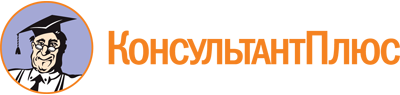 Закон РТ от 19.10.1993 N 1983-XII
(ред. от 06.04.2023)
"О молодежной политике в Республике Татарстан"Документ предоставлен КонсультантПлюс

www.consultant.ru

Дата сохранения: 29.06.2023
 19 октября 1993 годаN 1983-XIIСписок изменяющих документов(в ред. Законов РТ от 05.05.2021 N 35-ЗРТ, от 03.02.2023 N 2-ЗРТ,от 03.04.2023 N 23-ЗРТ, от 06.04.2023 N 24-ЗРТ)